         AUTUMN CUP 2023 @ 14-15/10/2023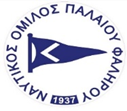 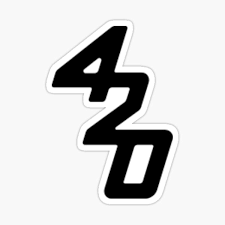 	Please use CAPITALS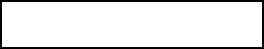 Nautical Club – Country                                                                                                                  Advertisement Team Leader / Head CoachMobile NumberCoach SIgnature                                                            	   Date ____/____/2023                                                  TimeEntry Fee                                                             Parental Consequent 	              Measurement Certificate
Δικαίωμα συμμετοχής                                         Υπεύθυνη Δήλωση 	              Πιστοποιητικό ΚαταμέτρησηςRacing License	Insurance	                            Advertisement
Αθλητική άδεια	Ασφάλεια	                              ΔιαφήμισηNoSailor’s NameSkipper  CrewGender(Boy/ Girl)AgeCategorySail Number HSF IDDate of Birth12345678910